The Trustees / Committee of Oﬀenham Village Hall have identified the following areas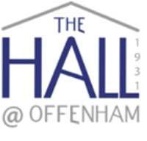 for Improvement and Enhancement to the Hall.Improvement & Enhancement Project includesBuilding a new wheelchair, pushchair entrance and terrace / patio to the side of the hall Install Safety fencing. Approx. cost of both projects £48,300To replace the sewers and enhance the front area of the hallThe Sewers Improvement has just been completed at a cost of £10,600To Build Changing Rooms / Showers and A Multifunction RoomFinal Costs to be Announced (some funds have already been allocated)To Build an outside Toilet (For Public Use) Attached to the Changing RoomsTo Provide an Electric Car Charging Point (Possibly Solar) (Grants Available)Welcome to our Future have just recently contacted us to survey the site and discuss grants To help secure the many grants needed to fund these projects we need to SHOW support from local people, individual users and users’ groups. Most grants will also need support from Parish, District & County Councils. Your support is vital to the future of Offenham Village Hall and you will making a big diﬀerence, so please can we ask you to fill in this form and return it to Oﬀenham Post Oﬃce,email to treasurer@oﬀenhamhallvillagehall.org.ukor return to Kelly Parkinson, Avoncoft Farm Cottage, Gibbs Lane, Oﬀenham, Evesham WR11 8RRIf you have any ideas or comments about the village hall or its activities, please can you email them.We would like to keep in touch with you about our progress and events at the village hall by email or letter.It is not compulsory to do this, but it would help our projects greatly if you can supply your contact details.(We promise not to flood you with daily updates)No contact information will be passed to third parties and will be used only to pass on village hall information. Even though you may not use the hall at present you may do so in the future so please support us.Thank YouPlease follow us on Facebook (thehallatoﬀenham) and look at our website www.oﬀenhamvillagehall.orq.uk to keep up to datePROJECTChange this column to no if you do not support any of the projectsI Support the Offenham Village Hall Improvement and Enhancement ProjectYESI Support the Offenham Village Hall Changing RoomsWith Showers and Multifunctional RoomYESI Support the Offenham Village Hall Outside Toilet Project(For Public Use )YESI Support the Offenham Village Hall Electric Car Charging Point ProjectYESName:Telephone numberOrganisations Name (if any):Address: (Optional If you supply an email address) E mail address 